Publicado en  el 10/09/2013 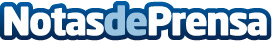 El Gobierno de Navarra inicia expediente informativo a Iberdrola por la avería que anoche afectó a la zona norte de la Comarca de Pamplona Según la información remitida por la compañía, se produjeron tres averías consecutivas que dejaron sin suministro eléctrico a 27.000 clientes entre las 20:32 y las 0:37 horasDatos de contacto:Gobierno de NavarraNota de prensa publicada en: https://www.notasdeprensa.es/el-gobierno-de-navarra-inicia-expediente_1 Categorias: Navarra http://www.notasdeprensa.es